Conférence des Parties à la Convention 
de Minamata sur le mercureDeuxième réunionGenève, 19-23 novembre 2018Ordre du jour provisoireOuverture de la réunion.Questions d’organisation :Élection du Bureau de la période intersessions et de la troisième réunion de la Conférence des Parties ;Adoption de l’ordre du jour ;Organisation des travaux.Règlement intérieur de la Conférence des Parties.Rapport sur la vérification des pouvoirs des représentants à la deuxième réunion de la Conférence des Parties.Questions soumises à la Conférence des Parties pour examen ou décision : Rejets ;Stockage provisoire écologiquement rationnel du mercure, à l’exclusion des déchets de mercure ;Déchets de mercure, en particulier examen des seuils pertinents ;Orientations sur la gestion des sites contaminés ;Fonctionnement du mécanisme de financement :Fonds pour l’environnement mondial ;Programme international spécifique visant à soutenir le renforcement des capacités et l’assistance technique ;Renforcement des capacités, assistance technique et transfert de technologie ;Comité de mise en œuvre et du respect des obligations ;Collaboration avec l’Organisation mondiale de la Santé et l’Organisation internationale du Travail ;Évaluation de l’efficacité ;Règles de gestion financière ;Secrétariat ; Émissions de mercure provenant du brûlage de déchets à l’air libre.Programme de travail et budget.Date et lieu de la troisième réunion de la Conférence des Parties.Questions diverses.Adoption du rapport.Clôture de la réunion.NATIONS
UNIESMCUNEP/MC/COP.2/1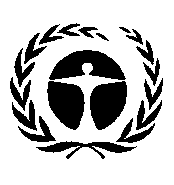 Programme
des Nations Unies
pour l’environnementDistr. générale 
8 juin 2018Français
Original : anglais